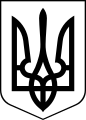 ЧОРТКІВСЬКА    МІСЬКА    РАДАВІСІМДЕСЯТ ВОСЬМА СЕСІЯ ВОСЬМОГО СКЛИКАННЯРІШЕННЯ (ПРОЄКТ)28 березня 2024 року									№м. ЧортківПро   надання дозволу КП «Чортків дім»на списання з балансу багатоквартирних будинків	З метою забезпечення повноцінної реалізації прав співвласників на самостійне управління житловими будинками, розглянувши звернення начальника КП «Чортків дім» Галини Олійник від 23.02.2024 №14, відповідно до пункту 2 статті 382 Цивільного кодексу України, Закону України «Про особливості здійснення права власності у багатоквартирному будинку», «Про житлово-комунальні послуги», на підставі постанови Кабінету Міністрів України від 20.04.2016  №301 «Про затвердження Порядку списання з балансу багатоквартирних будинків» (далі – Порядок), керуючись статтею 25, частиною 1 статті 59 Закону України «Про місцеве самоврядування в Україні», міська радаВИРІШИЛА:Надати дозвіл КП «Чортків дім», відповідно до Порядку списати з балансу багатоквартирні будинки, зазначені у додатку.Доручити начальнику КП  «Чортків дім» Галині Олійник: довести до відома співвласників багатоквартирних будинків про прийняте рішення шляхом розміщення оголошень у під’їздах будинків;утворити відповідну комісію для списання багатоквартирних будинків з балансу підприємства;за результатами роботи комісії скласти акти по списанню багатоквартирних будинків у двох примірниках;про прийняте рішення інформувати КП «Чортківське ВУВКГ», Чортківський РЕМ ПАТ «Тернопільобленерго»,  Чортківське УЕГГ ПАТ «Тернопільгаз».Процедура списання багатоквартирного будинку з балансу повинна бути завершена у строк не більше двох місяців з дня прийняття цього рішення.У разі, коли у списаному з балансу багатоквартирному будинку комісією встановлено наявність окремих квартир та/або нежитлових приміщень, які не перебувають у приватній власності та право державної чи комунальної власності на яких не зареєстровані, перелік таких квартир та/або нежитлових приміщень подається комісією на розгляд міської ради для визначення балансоутримувача.Копію рішення направити КП «Чортків дім», управління комунального господарства міської ради.Контроль за виконанням цього рішення доручити заступниці міського голови з питань діяльності виконавчих органів міської ради Наталії ВОЙЦЕХОВСЬКІЙ та постійній комісії міської ради з питань розвитку інфраструктури та комунального господарства.Міський голова						        Володимир ШМАТЬКОДзиндра Я. П.Гевко П. І.Войцеховська Н. М.Вандяк Н. П.Гладун Н. Я.Мацевко І. А.Додаток до рішеннясесії міської ради від 28.03.2024 №_____Список будинківСекретар міської ради 					Ярослав ДЗИНДРА№з/пМісцезнаходження багатоквартирного будинкуКількістьКількістьКількістьКількістьКількістьРік введення в експлуатаціюПлоща (м кв.)Площа (м кв.)Площа (м кв.)№з/пМісцезнаходження багатоквартирного будинкуповерхів квартирнежитлових приміщеньпід'їздівліфтівРік введення в експлуатаціюзагальна площа будинкузагальна площа квартир та нежитлових приміщеньпокрівліпокрівлі125678910111213131Січ. Стрільців, 27111до193952,534,81271272Білецька, 47111до1939622280803Ст. Бандери, 302711953503,7292,8754,5754,54Ст. Бандери, 32341до1939288146,44324325а. Мельника, 232211928155,9147,71801806Д. Пігути, 3291до1939482,9306,717237237Д. Пігути, 4251до1939233,8149351,2351,28Д. Пігути,23341до1939320,6240,7512,2512,29Ф.Шопена, 11131до1939163155,4228,2228,210Т.Шевченка, 11341до1939200163235235